       Уважаемые жители города Кизела!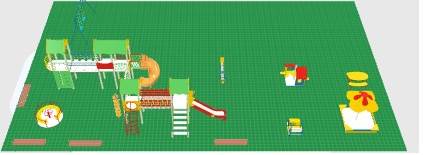      Территориальное общественное         самоуправление  «Солнышко»              многоквартирного дома г.Кизел,           ул. Пролетарская 46 предлагает           поддержать проект «Детская       площадка» для участия в краевом           конкурсе социально значимых проектов территориального          общественного самоуправления. 	Сегодня детские площадки должны стать не только элементом воспитания здорового общества, но и прекрасным дополнением атмосферы любого двора.  Разноцветные детские площадки и веселый беззаботный, задорный детский смех – достойная альтернатива мрачным серым будням.    Детская площадка будет доступна для активного отдыха детей и проведения досуга жителей других жилых домов в любое удобное для них время.    Участие в реализации данного проекта позволит объединить участие всех заинтересованных лиц, дает возможность жителям почувствовать себя участниками благоустройства дворовой территории и преобразовании нашего города.    Устройство детской площадки является одной из форм профилактики безнадзорности несовершеннолетних, путем организации их досуга. Надеемся, что новая площадка подарит детям полезное удовольствие, поможет в развитии их внимания и ловкости!